COMUNICADO DE PRENSA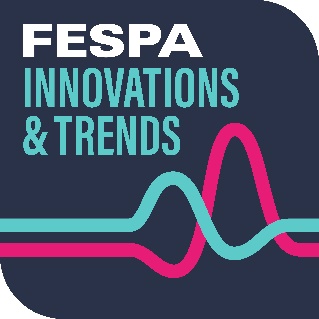 22 de julio de 2021FESPA INNOVATIONS AND TRENDS AYUDA A LOS IMPRESORES A PREPARARSE PARA UNA RECUPERACIÓN POSCOVIDLos dos primeros eventos atrajeron a más de 1900 visitantesDel 26 al 27 de mayo y del 9 al 10 de junio de 2021, FESPA acogió sus primeros eventos virtuales en directo de Innovaciones y Tendencias de FESPA (FIT), en los que se destacaron las últimas tecnologías y desarrollos en los mercados del gran formato y la confección.Gran formatoEl primer evento, centrado en el gran formato y la decoración de interiores, acogió a más de 1100 profesionales de la impresión procedentes de 111 países. A lo largo de los dos días, los visitantes escucharon a 28 proveedores líderes de hardware, software y soportes acerca de sus últimas soluciones y de cómo están ayudando a las imprentas a recuperarse tras la pandemia. Además de las presentaciones de los expositores y de una serie de demostraciones de productos, el Director Técnico y Jefe de Asociaciones de FESPA, Graeme Richardson-Locke, organizó una animada mesa redonda con tres destacados impresores que compartieron sus experiencias a raíz de la pandemia. También se debatieron temas clave como la automatización, la gestión de la impresión, la innovación de los productos de gran formato, la sostenibilidad, W2P (web-to-print) y el futuro del sector. La Embajadora textil de FESPA, Debbie McKeegan, también moderó un debate sobre las últimas tendencias y el futuro del próspero mercado de la decoración de interiores. Ropa estampadaEl segundo acto se centró en las últimas tecnologías y oportunidades para la industria de la confección. Más de 700 visitantes de 108 países asistieron a las presentaciones pensadas para inspirar y revelar nuevas formas de satisfacer las demandas en constante evolución de la producción textil. El envío directo, la impresión a través de la web, la reducción de los gastos generales y el aumento de la productividad fueron algunos de los temas clave abordados por las 18 empresas expositoras. Graeme Richardson-Locke volvió a contar con especialistas de la industria para repasar los últimos avances en la decoración de prendas y el futuro de este sector, y Debbie McKeegan invitó a tres expertos de la confección a un debate motivador sobre la producción y la personalización bajo demanda, y el potencial de este mercado. Los asistentes respondieron positivamente a ambos eventos con grandes elogios: "En general, me impresionó mucho la profesionalidad del evento"; "Un evento que merece mucho la pena. Informativo y relevante y muy necesario en estos momentos"; "Aunque asistir a un evento en línea no es fácil porque tienes muchas distracciones a tu alrededor, FESPA Innovations and Trends superó el examen de forma excelente y pueden decir que son los líderes en este tipo de evento". Los expositores también se mostraron entusiasmados y destacaron la profesionalidad y la organización del evento, además de comentar la facilidad de uso de la plataforma de eventos virtuales Hopin. Según Neil Felton, director general de FESPA: "Los eventos virtuales de Innovaciones y Tendencias de FESPA fueron diseñados para ofrecer a los visitantes un entorno centrado en los nuevos productos y en la exploración de las tendencias. En el próximo año, cuando nuestra industria se enfrente a nuevos retos y se adapte a los continuos cambios, los conocimientos compartidos durante los dos eventos serán de gran valor para los profesionales de la impresión. Los eventos fueron un gran éxito y esperamos continuar el diálogo entre expositores y visitantes en nuestros futuros eventos presenciales y virtuales". Para acceder a la lista completa de presentaciones y mesas redondas de los dos eventos, visite los siguientes sitios: Gran formato: https://www.youtube.com/playlist?list=PLcx-Wx7p9rV1w9u-eQxq6eyZjUy1PYd2_ Ropa estampada: https://www.youtube.com/playlist?list=PLcx-Wx7p9rV0b4Wr47xukw0HxY5YTGcjh FESPA Global Print Expo 2021 (12 - 15 de octubre de 2021, RAI, Ámsterdam, Países Bajos) mostrará los últimos avances en impresión serigráfica, digital y textil y pondrá en contacto a los visitantes con más de 300 proveedores líderes en tecnología, tintas y soportes. Visite www.fespaglobalprintexpo.com para más información. FINAcerca de FESPAFundada en 1962, FESPA es una federación de asociaciones del sector, así como una entidad organizadora de exposiciones y conferencias para los sectores de impresión digital y serigráfica. El doble objetivo de FESPA es promocionar la impresión digital y serigráfica y compartir con sus socios conocimientos sobre la impresión digital y serigráfica, ayudándoles así a ampliar sus negocios y a conocer los últimos avances experimentados en sus sectores de gran crecimiento. Profit for Purpose de FESPA
Profit for Purpose es el programa de reinversión internacional de FESPA, que destina los ingresos de los eventos de FESPA a apoyar a la comunidad mundial de la impresión especializada para lograr un crecimiento sostenible y rentable a través de cuatro pilares clave: formación, inspiración, expansión y conexión. El programa ofrece productos y servicios de alta calidad para compañías de impresión de todo el mundo, incluyendo estudios de mercado, seminarios, cumbres, congresos, guías educativas y reportajes, además de apoyar proyectos de base en mercados en desarrollo. Para más información, visite, www.fespa.com/profit-for-purpose. Las exposiciones que FESPA celebrará próximamente son:FESPA Mexico, 23 – 25 de septiembre 2021, Centro Citibanamex, Mexico CityFESPA Global Print Expo, 12-15 de octubre 2020, RAI, Amsterdam, NetherlandsEuropean Sign Expo, 12-15 de octubre, RAI, Amsterdam, NetherlandsFESPA Brasil, 20 – 23 octubre 2021, Expo Center Norte, São Paulo, BrazilFESPA Eurasia, 2 – 5 diciembre 2021, Istanbul Expo Centre, Istanbul, TurkeyFESPA Global Print Expo 2022, 31 de Mayo – 3 de junio 2022, Messe Berlin, Berlin, GermanyEuropean Sign Expo 2022, 31 de Mayo – 3 de junio 2022, Messe Berlin, Berlin, GermanPublicado en nombre de FESPA por AD CommunicationsSi desea más información, póngase en contacto con:Imogen Woods 					Simona Jevdokimovaite AD Communications   				FESPA Tel: + 44 (0) 1372 464470         			Tel: +44 (0) 1737 228 169 Email: iwoods@adcomms.co.uk  			Email: Simona.Jevdokimovaite@fespa.com Website: www.adcomms.co.uk 			Website: www.fespa.com 